ST. CATHERINE HIGH SCHOOL                                                                          SUBJECT: FOOD NUTRITION AND HEALTH TOPIC: FRUITSINSTRUCTIONS TO STUDENTS:With use of prescribed text(s) and other available resources read and complete the worksheet.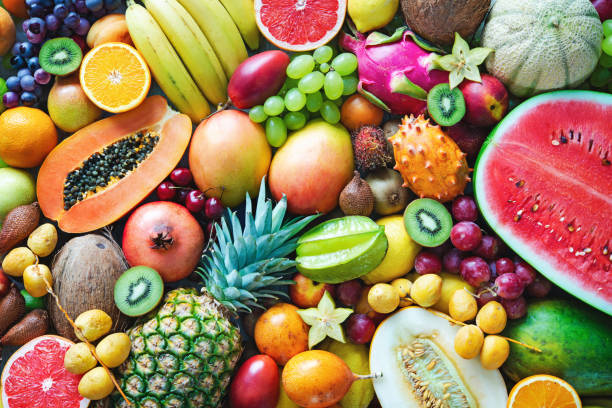 Fruits are considered to be a food group unique  for the following reasons:Diversity in flavors Diversity in texturesAbundance of coloursWide variety of types /speciesFruits carry seeds that are planted or scattered to enable new growth. Fruits have become increasingly available because of modern transport avenues, import and export arrangements and preservation techniques.PREPARATION OF FRUITSMost fruits may be consumed raw, especially when ripe, but they may be cooked:Identify the best method(s) that may be used if fruit is to be cooked………………………………………………………………………………………………………………................................................................................................................................................Discuss briefly the guidelines to be considered when cooking fruit especially to conserve nutrients. ……………………………………………………………………………………………………………….………….…………………………………………………………………………………………….Points to observe when choosing Fruits:Choose unbruised, unblemished fruitAvoid fruit with mould even if it is cheaperWash to remove dust  from harvesting and chemicals from sprayingAfter choosing, travel with them carefully to avoid damageCATEGORIES OF FRUIT WITH APPROPRIATE EXAMPLESTaken from Food and Nutrition for CSEC (Anita Tull and Antonia Coward)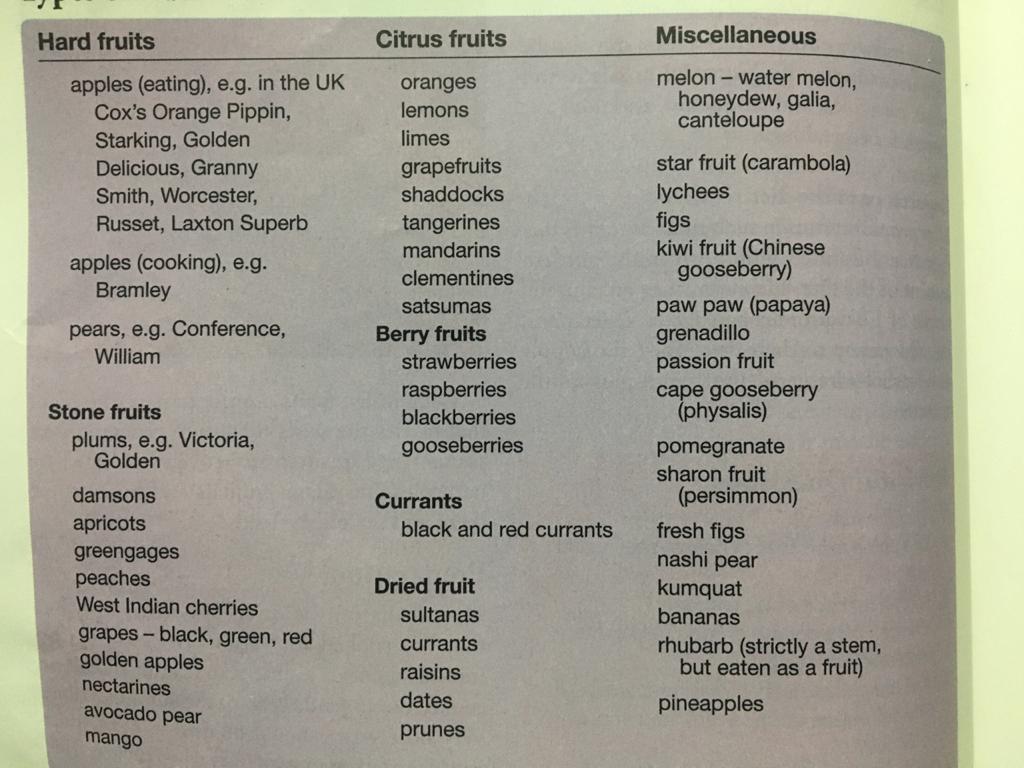 DIETARY VALUE OF FRUITSFruits are often called welfare foods or "glow foods"Fruits are rich in Vitamin CName fruits that are rich or good sources of Vitamin C:…………………………………………………………………………………………………………………………………………………..…………………………………………………………………….Name fruits that are reasonable sources of Vitamin A:……………………………………………………………………………………………………………………………………………………………………………………………………….. ……………....Carbohydrate:Starch is produced in fruit during the process of…………………………………...………………As fruits become ripe the starch is converted to…………………………………making the fruit sweeter.Fruits are high in NSP (Non Starchy Polysaccharide otherwise called ………………………………………………..Pectin found in under ripe fruits helps jams to set and remove waste from the body.Minerals:Name the  few fruits that supply the body with Iron and Calcium:……………………………………………………………………………………………………..…….NB. Fruits contain a small amount of Vitamin B and NO Vitamin D.STORING FRUITSFresh fruits should be stored in cool, ventilated conditions. Discuss other guidelines for the proper storage of fruits:…………………………………………………………………………………………………………………………………………………………………………………………………………………………Demonstrate your creativity in food selection and meal planning by skillfully using fruit in the following categories. Main Source: Food and Nutrition for CSEC (Anita Tull and Antonia Coward)APPETIZERSMAIN MEAL ITEMSDESSERTSACCOMPANIMENTBEVERAGESFruit Soups Grilled Shrimp and Pineapple Fruit BowlApple SwansCitrus Cooler